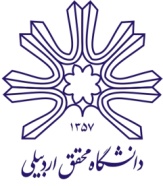 فرم قرارداد واگذاري فعاليت‌هاي پشتيباني و خدماتي(موضوع تصويبنامه‌ي شماره‌ي 38226/ت27506 ه‍  مور‌ّخ 5/9/1381 هيأت وزيران)ع ـ 130 (6 ـ 82) سازمان مديريت و برنامه‌ريزي كشور1- نام دستگاه (كارفرما):    دانشگاه محقق اردبيلي 1- نام دستگاه (كارفرما):    دانشگاه محقق اردبيلي 1- نام دستگاه (كارفرما):    دانشگاه محقق اردبيلي 1- نام دستگاه (كارفرما):    دانشگاه محقق اردبيلي 1- نام دستگاه (كارفرما):    دانشگاه محقق اردبيلي 1- نام دستگاه (كارفرما):    دانشگاه محقق اردبيلي 2- نام و نام‌خانوادگي نماينده دستگاه: دكتر مهرداد محرمزاده 2- نام و نام‌خانوادگي نماينده دستگاه: دكتر مهرداد محرمزاده 3- سمت نماينده‌ي دستگاه: معاون اداری، مالی و مدیریت منابع   3- سمت نماينده‌ي دستگاه: معاون اداری، مالی و مدیریت منابع   3- سمت نماينده‌ي دستگاه: معاون اداری، مالی و مدیریت منابع   3- سمت نماينده‌ي دستگاه: معاون اداری، مالی و مدیریت منابع   4- نام شركت (طرف قرارداد):   4- نام شركت (طرف قرارداد):   5- شماره و تاريخ تعيين صلاحيت شركت:5- شماره و تاريخ تعيين صلاحيت شركت:5- شماره و تاريخ تعيين صلاحيت شركت:5- شماره و تاريخ تعيين صلاحيت شركت:شماره‌ي ثبت شركت: تاريخ ثبت شركت: شماره: شماره: شماره: تاريخ: شماره‌ي ثبت شركت: تاريخ ثبت شركت: توسط: اداره تعاون، كار و رفاه اجتماعيتوسط: اداره تعاون، كار و رفاه اجتماعيتوسط: اداره تعاون، كار و رفاه اجتماعيتوسط: اداره تعاون، كار و رفاه اجتماعي6- نام و نام‌خانوادگي نماينده‌ي شركت طرف قرارداد:6- نام و نام‌خانوادگي نماينده‌ي شركت طرف قرارداد:7- سمت نماينده‌ي شركت طرف قرارداد:7- سمت نماينده‌ي شركت طرف قرارداد:7- سمت نماينده‌ي شركت طرف قرارداد:7- سمت نماينده‌ي شركت طرف قرارداد:8- شماره و تاريخ صورتجلسه‌ي تشريفات مناقصه:شماره:                   تاريخ:  8- شماره و تاريخ صورتجلسه‌ي تشريفات مناقصه:شماره:                   تاريخ:  8- شماره و تاريخ صورتجلسه‌ي تشريفات مناقصه:شماره:                   تاريخ:  8- شماره و تاريخ صورتجلسه‌ي تشريفات مناقصه:شماره:                   تاريخ:  8- شماره و تاريخ صورتجلسه‌ي تشريفات مناقصه:شماره:                   تاريخ:  8- شماره و تاريخ صورتجلسه‌ي تشريفات مناقصه:شماره:                   تاريخ:  9- موضوع قرارداد: واگذاري بخشی از امور خدماتي دانشگاه به شرح شرایط خصوصی قرارداد9- موضوع قرارداد: واگذاري بخشی از امور خدماتي دانشگاه به شرح شرایط خصوصی قرارداد9- موضوع قرارداد: واگذاري بخشی از امور خدماتي دانشگاه به شرح شرایط خصوصی قرارداد9- موضوع قرارداد: واگذاري بخشی از امور خدماتي دانشگاه به شرح شرایط خصوصی قرارداد9- موضوع قرارداد: واگذاري بخشی از امور خدماتي دانشگاه به شرح شرایط خصوصی قرارداد9- موضوع قرارداد: واگذاري بخشی از امور خدماتي دانشگاه به شرح شرایط خصوصی قرارداد1-9- نوع كار: انجام امور خدماتی و غيره2-9- واحد كار: متر مربع3-9- حجم كار:  97300متر مربع  1-9- نوع كار: انجام امور خدماتی و غيره2-9- واحد كار: متر مربع3-9- حجم كار:  97300متر مربع  4-9- كيفيت كار: 5-9- امكانات و تجهيزات موردنياز: 6-9- ساير:4-9- كيفيت كار: 5-9- امكانات و تجهيزات موردنياز: 6-9- ساير:4-9- كيفيت كار: 5-9- امكانات و تجهيزات موردنياز: 6-9- ساير:4-9- كيفيت كار: 5-9- امكانات و تجهيزات موردنياز: 6-9- ساير:10- مدت انجام قرارداد:10- مدت انجام قرارداد:10- مدت انجام قرارداد:10- مدت انجام قرارداد:10- مدت انجام قرارداد:10- مدت انجام قرارداد:مدت زمان انجام قرارداد از تاريخ امضاء به مدت: 12 ماهمدت زمان انجام قرارداد از تاريخ امضاء به مدت: 12 ماهمدت زمان انجام قرارداد از تاريخ امضاء به مدت: 12 ماهتاريخ شروع: 01/08/1396تاريخ خاتمه: 15/07/1397تاريخ خاتمه: 15/07/139711- مبلغ قرارداد:1-11- ارزش هر واحد كار: ............................  ريال 2-11- كل مبلغ قرارداد در هر ماه: به عدد  .....................................................................   ريالبه حروف .................................................................................................................................................. ريال 11- مبلغ قرارداد:1-11- ارزش هر واحد كار: ............................  ريال 2-11- كل مبلغ قرارداد در هر ماه: به عدد  .....................................................................   ريالبه حروف .................................................................................................................................................. ريال 11- مبلغ قرارداد:1-11- ارزش هر واحد كار: ............................  ريال 2-11- كل مبلغ قرارداد در هر ماه: به عدد  .....................................................................   ريالبه حروف .................................................................................................................................................. ريال 11- مبلغ قرارداد:1-11- ارزش هر واحد كار: ............................  ريال 2-11- كل مبلغ قرارداد در هر ماه: به عدد  .....................................................................   ريالبه حروف .................................................................................................................................................. ريال 11- مبلغ قرارداد:1-11- ارزش هر واحد كار: ............................  ريال 2-11- كل مبلغ قرارداد در هر ماه: به عدد  .....................................................................   ريالبه حروف .................................................................................................................................................. ريال 11- مبلغ قرارداد:1-11- ارزش هر واحد كار: ............................  ريال 2-11- كل مبلغ قرارداد در هر ماه: به عدد  .....................................................................   ريالبه حروف .................................................................................................................................................. ريال * درصورتي كه از روش ترك مناقصه استفاده شود مي‌بايست دلايل ترك تشريفات در فرم منعكس و يك نسخه نيز به سازمان مديريت و برنامه‌ريزي استان / كشور ارسال گردد.* درصورتي كه از روش ترك مناقصه استفاده شود مي‌بايست دلايل ترك تشريفات در فرم منعكس و يك نسخه نيز به سازمان مديريت و برنامه‌ريزي استان / كشور ارسال گردد.* درصورتي كه از روش ترك مناقصه استفاده شود مي‌بايست دلايل ترك تشريفات در فرم منعكس و يك نسخه نيز به سازمان مديريت و برنامه‌ريزي استان / كشور ارسال گردد.* درصورتي كه از روش ترك مناقصه استفاده شود مي‌بايست دلايل ترك تشريفات در فرم منعكس و يك نسخه نيز به سازمان مديريت و برنامه‌ريزي استان / كشور ارسال گردد.* درصورتي كه از روش ترك مناقصه استفاده شود مي‌بايست دلايل ترك تشريفات در فرم منعكس و يك نسخه نيز به سازمان مديريت و برنامه‌ريزي استان / كشور ارسال گردد.* درصورتي كه از روش ترك مناقصه استفاده شود مي‌بايست دلايل ترك تشريفات در فرم منعكس و يك نسخه نيز به سازمان مديريت و برنامه‌ريزي استان / كشور ارسال گردد.12 – نحوه‌ي پرداخت پس از كسر كليه‌ي كسور قانوني و اقساط پيش‌پرداخت:پرداخت براساس تأييد كارفرما در 5  مرحله به شرح زير صورت مي‌گيرد:1-12- پيش‌پرداخت به مبلغ 	                     ريال در تاريخ    ــــ2-12- پرداخت‌ ماهانه مبلغ...........................................ريال در پايان هر دوره  ......................................................... 3-12- ساير اشكال پرداخت:  (در صورت توافق):12 – نحوه‌ي پرداخت پس از كسر كليه‌ي كسور قانوني و اقساط پيش‌پرداخت:پرداخت براساس تأييد كارفرما در 5  مرحله به شرح زير صورت مي‌گيرد:1-12- پيش‌پرداخت به مبلغ 	                     ريال در تاريخ    ــــ2-12- پرداخت‌ ماهانه مبلغ...........................................ريال در پايان هر دوره  ......................................................... 3-12- ساير اشكال پرداخت:  (در صورت توافق):13- روش اصلاح قرارداد:1-13- كارفرما مي‌تواند درصورت ضرورت نسبت به تغيير ميزان كار، با اعلان به شركت طرف قرارداد، مبلغ قرارداد را تا 25% كاهش يا افزايش دهد.2-13- كارفرما مي‌تواند درصورت دارا بودن مستخدم رسمي در خدمات موضوع قرارداد با توافق شركت طرف قرارداد اجازه استفاده از اين نيروها را با كاهش مبلغ قرارداد (حداقل به ميزان حقوق و مزاياي افراد مذكور) به شركت طرف قرارداد اعطا نمايد.3-13- كارفرما مي‌تواند درصورت ضرورت در جهت ح‍ُسن اجراي اين قرارداد و رعايت مقررات عمومي، شرايط اختصاصي را كه لازم مي‌داند به اين قرارداد الحاق نمايد.4-13- درصورتي كه طرفين قرارداد به هرعنوان مايل به ادامه‌ي همكاري نباشند ضروري است حداقل يك ماه قبل،‌ موضوع را كتباً به طرف مقابل اعلام و از اين كه طرف قرارداد اطلاع يافته است، اطمينان حاصل نمايند.13- روش اصلاح قرارداد:1-13- كارفرما مي‌تواند درصورت ضرورت نسبت به تغيير ميزان كار، با اعلان به شركت طرف قرارداد، مبلغ قرارداد را تا 25% كاهش يا افزايش دهد.2-13- كارفرما مي‌تواند درصورت دارا بودن مستخدم رسمي در خدمات موضوع قرارداد با توافق شركت طرف قرارداد اجازه استفاده از اين نيروها را با كاهش مبلغ قرارداد (حداقل به ميزان حقوق و مزاياي افراد مذكور) به شركت طرف قرارداد اعطا نمايد.3-13- كارفرما مي‌تواند درصورت ضرورت در جهت ح‍ُسن اجراي اين قرارداد و رعايت مقررات عمومي، شرايط اختصاصي را كه لازم مي‌داند به اين قرارداد الحاق نمايد.4-13- درصورتي كه طرفين قرارداد به هرعنوان مايل به ادامه‌ي همكاري نباشند ضروري است حداقل يك ماه قبل،‌ موضوع را كتباً به طرف مقابل اعلام و از اين كه طرف قرارداد اطلاع يافته است، اطمينان حاصل نمايند.14- تعهدات كارفرما:1-14- كارفرما يك نفر را به‌عنوان نماينده‌ي تام‌‌ّالاختيار خود جهت همكاري و ايجاد هماهنگي لازم كتباً به شركت طرف قرارداد معرفي مي‌نمايد.2-14- كارفرما موظف است هزينه‌هاي انجام خدمات را طبق قرارداد رأس موعد از محل اعتبارات تخصيص يافته، پرداخت نمايد.3-14- كارفرما متعهد مي‌شود اطلاعات لازم را جهت انجام خدمات در اختيار شركت طرف قرارداد قرار دهد.4-14- كارفرما مكلف است ضمانت ح‍ُسن انجام كار و اجراي كليه تكاليف قانوني و هر نوع پاسخگويي به مراجع ذي‌ربط را از شركت طرف قرارداد اخذ نمايد.5-14- كارفرما متعهد است نسبت به واريز ماليات متعلقه به حساب‌هاي مربوط در رأس موعد مقرر، اقدام لازم معمول دارد.14- تعهدات كارفرما:1-14- كارفرما يك نفر را به‌عنوان نماينده‌ي تام‌‌ّالاختيار خود جهت همكاري و ايجاد هماهنگي لازم كتباً به شركت طرف قرارداد معرفي مي‌نمايد.2-14- كارفرما موظف است هزينه‌هاي انجام خدمات را طبق قرارداد رأس موعد از محل اعتبارات تخصيص يافته، پرداخت نمايد.3-14- كارفرما متعهد مي‌شود اطلاعات لازم را جهت انجام خدمات در اختيار شركت طرف قرارداد قرار دهد.4-14- كارفرما مكلف است ضمانت ح‍ُسن انجام كار و اجراي كليه تكاليف قانوني و هر نوع پاسخگويي به مراجع ذي‌ربط را از شركت طرف قرارداد اخذ نمايد.5-14- كارفرما متعهد است نسبت به واريز ماليات متعلقه به حساب‌هاي مربوط در رأس موعد مقرر، اقدام لازم معمول دارد.15 – تعهدات شركت طرف قرارداد:1-15- شركت طرف قرارداد يك نفر را به‌عنوان نمايندة تام‌الاختيار خود جهت پاسخگويي و ايجاد هماهنگي‌هاي لازم در انجام خدمات موضوع قرارداد به كارفرما معرفي مي‌نمايد.2-15- شركت طرف قرارداد متعهد مي‌گردد نيروي انساني واجد شرايط، امكانات و تجهيزات را به ميزان كافي جهت انجام خدمات موضوع قرارداد به كار گيرد.3-15- شركت طرف قرارداد متعهد مي‌گردد كه خدمات موضوع قرارداد را طبق برنامه‌ي زمان‌بندي كه به تأييد كارفرما مي‌رساند، انجام دهد.4-15- شركت طرف قرارداد متعهد مي‌گردد كه مشمول قانون منع مداخله‌ي كاركنان دولت در معاملات دولتي نمي‌باشد.5-15- شركت طرف قرارداد متعهد مي‌گردد مقررات قانون كار و قانون تأمين اجتماعي را در انجام وظايف موضوع قرارداد و تعيين مزد و حقوق كارگران رعايت نمايد و هرگونه پاسخگويي به شكايات و اجراي آراي مربوط به هيأت‌هاي حل اختلاف كارگري و ساير تعهدات قانون كار را به عهده بگيرد.6-15- شركت طرف قرارداد حق واگذاري موضوع قرارداد را به اشخاص ديگر كلاً يا جزئاً (اعم از حقيقي يا حقوقي) ندارد.7-15- هرگونه تغيير در وضعيت شركت طرف قرارداد مي‌بايستي ظرف مدت 5 روز كتباً به كارفرما اعلام گردد.8-15- شركت طرف قرارداد مكلف است ماهيانه تصوير ليست پرداخت حقوق و ليست بيمه‌ي ماه قبل كاركنان خود را كه به تأييد بانک عامل و  سازمان تأمين اجتماعي رسيده است به كارفرما ارائه نمايد.9-15- درصورت فسخ، لغو يا اتمام قرارداد، تسويه حساب قانوني كاركنان به عهده شركت طرف قرارداد مي‌باشد.10-15- شركت طرف قرارداد متعهد مي‌گردد براي نيروي انساني شركت در موارد ضروري كه به سلامت افراد مربوط است كارت سلامت و بهداشت ارائه نمايند.11-15- شركت متعهد مي‌گردد آموزش‌هاي تخصصي و حرفه‌اي لازم را به كاركنان خود (جهت واگذاري كار) بدهد.12-15- ضمانت حسن رفتار و اخلاق كاركنان و كيفيت انجام كار آنان به عهده شركت است و شركت در مقابل دستگاه پاسخگو است.13-15- شركت طرف قرارداد موظف به رعايت نظام‌هاي جاري دستگاه، حفظ اسرار و نكات ايمني مي‌باشد.14-15- به منظور حسن اجراي قرارداد و تضمين انجام تعهدات، طرف قرارداد موظف است به ميزان مقرر در آئين‌نامه تضمين براي معاملات دولتي (موضوع بندهاي ب و ماده‌ي ه‍ آيين‌نامه‌ي مذكور) ضمانت‌نامه معتبر و قانوني بسپارد.15 – تعهدات شركت طرف قرارداد:1-15- شركت طرف قرارداد يك نفر را به‌عنوان نمايندة تام‌الاختيار خود جهت پاسخگويي و ايجاد هماهنگي‌هاي لازم در انجام خدمات موضوع قرارداد به كارفرما معرفي مي‌نمايد.2-15- شركت طرف قرارداد متعهد مي‌گردد نيروي انساني واجد شرايط، امكانات و تجهيزات را به ميزان كافي جهت انجام خدمات موضوع قرارداد به كار گيرد.3-15- شركت طرف قرارداد متعهد مي‌گردد كه خدمات موضوع قرارداد را طبق برنامه‌ي زمان‌بندي كه به تأييد كارفرما مي‌رساند، انجام دهد.4-15- شركت طرف قرارداد متعهد مي‌گردد كه مشمول قانون منع مداخله‌ي كاركنان دولت در معاملات دولتي نمي‌باشد.5-15- شركت طرف قرارداد متعهد مي‌گردد مقررات قانون كار و قانون تأمين اجتماعي را در انجام وظايف موضوع قرارداد و تعيين مزد و حقوق كارگران رعايت نمايد و هرگونه پاسخگويي به شكايات و اجراي آراي مربوط به هيأت‌هاي حل اختلاف كارگري و ساير تعهدات قانون كار را به عهده بگيرد.6-15- شركت طرف قرارداد حق واگذاري موضوع قرارداد را به اشخاص ديگر كلاً يا جزئاً (اعم از حقيقي يا حقوقي) ندارد.7-15- هرگونه تغيير در وضعيت شركت طرف قرارداد مي‌بايستي ظرف مدت 5 روز كتباً به كارفرما اعلام گردد.8-15- شركت طرف قرارداد مكلف است ماهيانه تصوير ليست پرداخت حقوق و ليست بيمه‌ي ماه قبل كاركنان خود را كه به تأييد بانک عامل و  سازمان تأمين اجتماعي رسيده است به كارفرما ارائه نمايد.9-15- درصورت فسخ، لغو يا اتمام قرارداد، تسويه حساب قانوني كاركنان به عهده شركت طرف قرارداد مي‌باشد.10-15- شركت طرف قرارداد متعهد مي‌گردد براي نيروي انساني شركت در موارد ضروري كه به سلامت افراد مربوط است كارت سلامت و بهداشت ارائه نمايند.11-15- شركت متعهد مي‌گردد آموزش‌هاي تخصصي و حرفه‌اي لازم را به كاركنان خود (جهت واگذاري كار) بدهد.12-15- ضمانت حسن رفتار و اخلاق كاركنان و كيفيت انجام كار آنان به عهده شركت است و شركت در مقابل دستگاه پاسخگو است.13-15- شركت طرف قرارداد موظف به رعايت نظام‌هاي جاري دستگاه، حفظ اسرار و نكات ايمني مي‌باشد.14-15- به منظور حسن اجراي قرارداد و تضمين انجام تعهدات، طرف قرارداد موظف است به ميزان مقرر در آئين‌نامه تضمين براي معاملات دولتي (موضوع بندهاي ب و ماده‌ي ه‍ آيين‌نامه‌ي مذكور) ضمانت‌نامه معتبر و قانوني بسپارد.16– نظارت:1-16- كارفرما موظف است حسب كميت و كيفيت موضوع قرارداد فرد يا افراد (حقيقي و حقوقي) واجد شرايط را كه صلاحيت آنان به تأييد بالاترين مقام دستگاه رسيده است، به‌عنوان ناظر به طرف قرارداد معرفي نمايد.2-16- كليه پرداخت‌ها به طرف قرارداد با تأييد ناظر يا ناظرين صورت مي‌گيرد.3-16- نظارت بر اجراي تعهدات قانوني شركت و كاركنان متبوع آنها با ناظر است.4-16- ناظر به كليه كاركنان و واحدها معرفي مي‌شود تا بر حسن اجراي قرارداد توسط شركت و كارفرما نظارت نمايد و مشكلات به ناظر منعكس گردد.5-16- ناظر بايد مكانيزم اجرايي نظارت را باتوجه به شيوه‌هاي علمي و مديريتي مبتني بر نظرسنجي پيش‌بيني و اعمال نمايد.6-16- درصورتي كه كارفرما تشخيص دهد كه شركت، كار موضوع قرارداد را به شخص ثالثي واگذار نموده يا در نحوه‌ي انجام كار قصور ورزيده و يا به هر دليلي از انجام موضوع قرارداد سر باز مي‌زند بايستي در جهت جلوگيري از تضييع حقوق دستگاه نسبت به فسخ قرارداد و اخذ خسارت (طبق مقررات مربوط و شرایط خصوصی قرارداد) و جايگزيني شركت ديگر اقدام نمايد و شركت حق هيچگونه اعتراضي را ندارد.16– نظارت:1-16- كارفرما موظف است حسب كميت و كيفيت موضوع قرارداد فرد يا افراد (حقيقي و حقوقي) واجد شرايط را كه صلاحيت آنان به تأييد بالاترين مقام دستگاه رسيده است، به‌عنوان ناظر به طرف قرارداد معرفي نمايد.2-16- كليه پرداخت‌ها به طرف قرارداد با تأييد ناظر يا ناظرين صورت مي‌گيرد.3-16- نظارت بر اجراي تعهدات قانوني شركت و كاركنان متبوع آنها با ناظر است.4-16- ناظر به كليه كاركنان و واحدها معرفي مي‌شود تا بر حسن اجراي قرارداد توسط شركت و كارفرما نظارت نمايد و مشكلات به ناظر منعكس گردد.5-16- ناظر بايد مكانيزم اجرايي نظارت را باتوجه به شيوه‌هاي علمي و مديريتي مبتني بر نظرسنجي پيش‌بيني و اعمال نمايد.6-16- درصورتي كه كارفرما تشخيص دهد كه شركت، كار موضوع قرارداد را به شخص ثالثي واگذار نموده يا در نحوه‌ي انجام كار قصور ورزيده و يا به هر دليلي از انجام موضوع قرارداد سر باز مي‌زند بايستي در جهت جلوگيري از تضييع حقوق دستگاه نسبت به فسخ قرارداد و اخذ خسارت (طبق مقررات مربوط و شرایط خصوصی قرارداد) و جايگزيني شركت ديگر اقدام نمايد و شركت حق هيچگونه اعتراضي را ندارد.17– شرايط عمومي قرارداد:1-17- كارفرما در قبال مطالبات نيروي انساني شركت در زمينه‌ي قانون كار، قانون تأمين اجتماعي و ساير قوانين و مقررات مربوط در برابر وزارت تعاون، كار و رفاه اجتماعي، سازمان تأمين اجتماعي و ساير مراجع قانوني ذيربط و ذيصلاح هيچگونه مسئوليتي ندارد.2-17- كارفرما حق هرگونه دخالتي در امور داخلي شركت طرف قرارداد را نظير معرفي كاركنان، نحوه مديريت و... از خود سلب مي‌نمايد.3-17- درصورتي كه براساس گزارش كتبي ناظر، طرف قرارداد در اجراي تعهدات خود ازنظر كمي يا كيفي كوتاهي و قصور داشته باشد:- در مرحله‌ي اول 5% جريمه از رقم مورد تعهد ماهانه كسر مي شود.- در مرحله‌ي دوم  10% جريمه از رقم مورد تعهد ماهانه كسر مي‌شود.- در مرحله‌ي سوم 20% جريمه از رقم مورد تعهد ماهانه كسر مي‌شود.- در مرحله‌ي چهارم موضوع در كميته‌اي با حضور نمايندگان كارفرما، طرف قرارداد و ناظر، بررسي و تصميم‌گيري مي‌شود، حكم تصميمات كميته لازم‌الاجرا است.4-17- درصورت ايراد خسارت و عدم اجراي تعهدات از سوي طرف قرارداد، دستگاه مي‌تواند به ميزان درصدي از مبلغ قرارداد از محل طلب‌ها، ضمانت‌نامه‌ها و سپرده‌هاي شركت اخذ خسارت نمايد.5-17- هرگونه قرارداد كه نتيجه‌ي آن به كارگیری نيروي انساني به هر شكل باشد، ممنوع است.17– شرايط عمومي قرارداد:1-17- كارفرما در قبال مطالبات نيروي انساني شركت در زمينه‌ي قانون كار، قانون تأمين اجتماعي و ساير قوانين و مقررات مربوط در برابر وزارت تعاون، كار و رفاه اجتماعي، سازمان تأمين اجتماعي و ساير مراجع قانوني ذيربط و ذيصلاح هيچگونه مسئوليتي ندارد.2-17- كارفرما حق هرگونه دخالتي در امور داخلي شركت طرف قرارداد را نظير معرفي كاركنان، نحوه مديريت و... از خود سلب مي‌نمايد.3-17- درصورتي كه براساس گزارش كتبي ناظر، طرف قرارداد در اجراي تعهدات خود ازنظر كمي يا كيفي كوتاهي و قصور داشته باشد:- در مرحله‌ي اول 5% جريمه از رقم مورد تعهد ماهانه كسر مي شود.- در مرحله‌ي دوم  10% جريمه از رقم مورد تعهد ماهانه كسر مي‌شود.- در مرحله‌ي سوم 20% جريمه از رقم مورد تعهد ماهانه كسر مي‌شود.- در مرحله‌ي چهارم موضوع در كميته‌اي با حضور نمايندگان كارفرما، طرف قرارداد و ناظر، بررسي و تصميم‌گيري مي‌شود، حكم تصميمات كميته لازم‌الاجرا است.4-17- درصورت ايراد خسارت و عدم اجراي تعهدات از سوي طرف قرارداد، دستگاه مي‌تواند به ميزان درصدي از مبلغ قرارداد از محل طلب‌ها، ضمانت‌نامه‌ها و سپرده‌هاي شركت اخذ خسارت نمايد.5-17- هرگونه قرارداد كه نتيجه‌ي آن به كارگیری نيروي انساني به هر شكل باشد، ممنوع است.18 – نشاني طرفين جهت انجام مكاتبات:1-18- نشاني كارفرما:نشاني: اردبيل- انتهاي خيابان دانشگاه – دانشگاه محقق اردبيلیتلفننشاني پست الكترونيك:  http://www.uma.ac.ir2-18- نشاني شركت طرف قرارداد: نشاني: ........................................................تلفن:    ...................................................     نشاني پست الكترونيك: نشاني‌هاي فوق به منزله‌ي اقامتگاه قانوني طرفين مي‌باشد. لذا مكاتبات رسمي و ارسال مراسلات از طريق نشاني‌هاي فوق‌الذكر قانون تلقي مي‌شود. درصورت تغيير نشاني طرفين موظفند ظرف مدت 48 ساعت يكديگر را كتباً مطلع نمايند در غير اين صورت كليه نامه‌ها ابلاغ شده تلقي و عذر عدم اطلاع  پذيرفته نمي‌باشد.18 – نشاني طرفين جهت انجام مكاتبات:1-18- نشاني كارفرما:نشاني: اردبيل- انتهاي خيابان دانشگاه – دانشگاه محقق اردبيلیتلفننشاني پست الكترونيك:  http://www.uma.ac.ir2-18- نشاني شركت طرف قرارداد: نشاني: ........................................................تلفن:    ...................................................     نشاني پست الكترونيك: نشاني‌هاي فوق به منزله‌ي اقامتگاه قانوني طرفين مي‌باشد. لذا مكاتبات رسمي و ارسال مراسلات از طريق نشاني‌هاي فوق‌الذكر قانون تلقي مي‌شود. درصورت تغيير نشاني طرفين موظفند ظرف مدت 48 ساعت يكديگر را كتباً مطلع نمايند در غير اين صورت كليه نامه‌ها ابلاغ شده تلقي و عذر عدم اطلاع  پذيرفته نمي‌باشد.19- امضاء طرفين قرارداد:اين قرارداد در 19 بند و 6 نسخه ]جهت: طرف قرارداد، دستگاه (كارفرما) و ساير موارد تهيه و تنظيم شده است كه پس از امضاي طرفين قرارداد لازم‌الاجرا خواهد بود.19- امضاء طرفين قرارداد:اين قرارداد در 19 بند و 6 نسخه ]جهت: طرف قرارداد، دستگاه (كارفرما) و ساير موارد تهيه و تنظيم شده است كه پس از امضاي طرفين قرارداد لازم‌الاجرا خواهد بود. كارفرما: نام و نام‌خانوادگي نماينده: دكتر مهرداد محرمزاده سمت: معاون اداری، مالی و مدیریت منابع    محل امضاتاريخطرف قرارداد: نام و نام خانوادگي نماينده: سمت: مدير عامل شركت محل امضاتاريخ